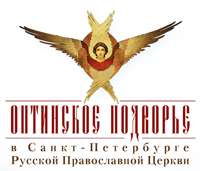 _________________________________________________________________________________________ М Е Н Ю    П А Л О М Н И Ч Е С К О Й      Т Р А П Е З Н О Й(от 20 до 50 человек) ЗАВТРАК                                                                                                                            пожертвование – 100 руб.     - Каша;     - Чай. Хлеб.ОБЕД ПОСТНЫЙ  /  НЕПОСТНЫЙ                                                                        пожертвование – 250 / 280 руб.     - Салат;     - Суп;     - 2-ое блюдо;      - Компот. Фрукты/сухофрукты. Хлеб.УЖИН  ПОСТНЫЙ  /  НЕПОСТНЫЙ                                                                      пожертвование – 170 / 220 руб.     - Салат;     - 2-ое блюдо;      - Чай. Фрукты/сухофрукты. Хлеб.ЧАЙНЫЙ СТОЛ (ЧАЕПИТИЕ)                                                                                            пожертвование – 200 руб.     - Монастырская выпечка;     - Чай или компот. ____________________________________________________________________________________________________________Санкт-Петербург, Набережная Лейтенанта Шмидта, дом 27/2тел. +7 981 880 33 00, www.spb.optina.ru